LAPORANPRAKTEK KERJA PENGABDIAN MASYARAKATPEMBERDAYAAN UMKM KUE SAGON BERBASIS LAPORAN KEUANGAN DESA TANJUNG HARAPAN, MERBAU MATARAM, LAMPUNG SELATAN.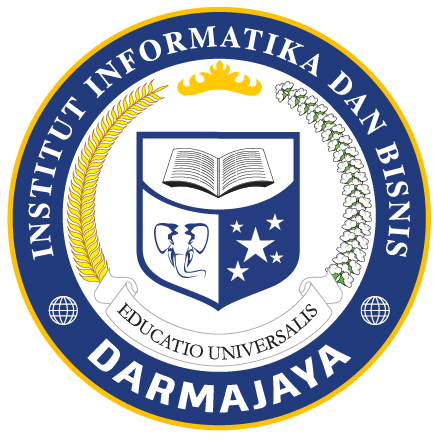 Disusun Oleh:Ni Wayan Ayu Suwarwati			1912120111INSTITUT INFORMATIKA DAN BISNIS DARMAJAYABANDAR LAMPUNGTAHUN 2022